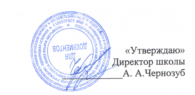 МБОУ «Однолуцкая ООШ имениГероя Советского Союза И. И. Аверьянова»Меню на 20.04.2021 г. для обучающихся 1-4 классов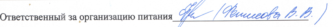 Наименование приёма пищи Наименование блюдаМасса порции(обязательно)Калорийность порции(обязательно)ЦенаЗавтракКаша рисовая15017610,19Какао с молоком20014410,62Хлеб пшеничный с маслом15/51234,73Пряник502854,55Хлеб пшеничн.20462,00Обед Салат из св. капусты1001362,84Борщ из св. капусты250951,88Макаронные изд. отварные150144,91,95Рыба жарен.80125,616,69Напиток лимонный 2001033,65Хлеб ржаной 50871,93Хлеб пшеничный20462,00ИТОГО:63,03